ПРОЕКТО внесении изменений в муниципальную программу Янтиковского района «Формирование современной городской среды на территории Янтиковского района Чувашской Республики» на 2018-2024 годыАдминистрация Янтиковского района  п о с т а н о в л я е т:1. Внести в муниципальную программу Янтиковского района «Формирование современной городской среды на территории Янтиковского района Чувашской Республики» на 2018-2024 годы, утвержденную постановлением администрации Янтиковского района от 25.12.2017 № 621 «Об утверждении муниципальной программы Янтиковского района «Формирование современной городской среды на территории Янтиковского района Чувашской Республики» на 2018-2024 годы» (далее – Программа), следующие изменения:1) в паспорте Программы:позицию «Объемы финансирования Программы с разбивкой по годам реализации» изложить в следующей редакции:2) в разделе II «Приоритеты государственной политики в сфере реализации Программы, цель, задачи, целевые индикаторы и показатели, описание основных ожидаемых конечных результатов Программы, срока и этапов реализации Программы»:дополнить новым абзацем пятым следующего содержания:«Указом Главы Чувашской Республики от 27.11.2019 № 139 «О дополнительных мерах по повышению комфортности среды проживания граждан в муниципальных образованиях Чувашской Республики».»;абзацы пятый – пятнадцатый считать соответственно абзацами шестым – шестнадцатым;3) в раздел III «Характеристика основных мероприятий Программы» изложить в следующей редакции:«Раздел III. Характеристика основных мероприятий Программы В рамках реализации Программы предусмотрены основные мероприятия, включающие мероприятия по благоустройству дворовых и общественных территорий населенных пунктов Янтиковского района. Основное мероприятие 1. Формирование комфортной городской среды.Данное основное мероприятие предусматривает благоустройство дворовых и общественных территорий населенных пунктов Янтиковского района.В результате реализации данного мероприятия количество благоустроенных дворовых территорий населенных пунктов Янтиковского района составит не менее 8 единиц, а общественных территорий – не менее 8 единиц.Реализация данного основного мероприятия Программы оценивается достижением следующих целевых индикаторов и показателей:количество благоустроенных дворовых территорий (оборудованных местами для проведения досуга и отдыха разными группами населения (спортивные, детские площадки и т.д.), малыми архитектурными формами (не менее 1 единицы ежегодно); количество благоустроенных общественных территорий (не менее 1 единицы ежегодно).В минимальный перечень видов работ по благоустройству дворовых территорий многоквартирных домов входят ремонт дворовых проездов, обеспечение освещения дворовых территорий, установка скамеек, урн (далее – минимальный перечень работ по благоустройству). Собственники помещений в многоквартирных домах, собственники иных зданий и сооружений, расположенных в границах дворовых территорий, подлежащих благоустройству (далее – заинтересованные лица), принимают финансовое и (или) трудовое участие в реализации мероприятий по благоустройству дворовой территории в рамках минимального перечня работ по благоустройству. При этом при выборе формы финансового участия заинтересованных лиц в реализации мероприятий по благоустройству дворовой территории в рамках минимального перечня работ по благоустройству доля их участия составляет не менее 2 процентов от стоимости мероприятий по благоустройству дворовой территории.В перечень дополнительных видов работ по благоустройству дворовых территорий многоквартирных домов входят оборудование детских и (или) спортивных площадок, автомобильных парковок, озеленение территорий, иные виды работ (далее – дополнительный перечень работ по благоустройству). Заинтересованные лица принимают финансовое и (или) трудовое участие в реализации мероприятий по благоустройству дворовых территорий в рамках дополнительного перечня работ по благоустройству. При этом при выборе формы финансового участия заинтересованных лиц в реализации мероприятий по благоустройству дворовых территорий многоквартирных домов в рамках дополнительного перечня работ по благоустройству доля их участия составляет не менее 2 процентов от стоимости мероприятий по благоустройству дворовой территории и не превышает 50 процентов, в случае если заинтересованными лицами не определен иной размер доли.Основное мероприятие 2. Содействие благоустройству населенных пунктов Янтиковского района.Данное основное мероприятие предусматривает реализацию комплекса мероприятий по благоустройству улиц населенных пунктов, дворовых территорий многоквартирных домов, тротуаров, соединяющих дворовые территории и объекты социально-культурной сферы, а также реализацию проектов развития общественной инфраструктуры, основанных на местных инициативах.В рамках данного основного мероприятия собственники помещений в многоквартирных домах, собственники иных зданий и сооружений, расположенных в границах территорий, подлежащих благоустройству, заинтересованные юридические лица и индивидуальные предприниматели  принимают финансовое участие в реализации проектов благоустройства, при этом доля их участия составляет не менее 1 процента от стоимости проектов благоустройства.Основное мероприятие 3. Вовлечение заинтересованных граждан, организаций в реализацию мероприятий по благоустройству территорий населенных пунктов Янтиковского района.Реализация данного основного мероприятия подпрограммы оценивается долей финансового участия граждан, организаций в выполнении мероприятий по благоустройству дворовых и общественных территорий (не менее 2 процентов от общей численности населения населенного пункта муниципального образования).Перечень основных мероприятий Программы приведен в приложении № 2 к Программе.Отбор дворовых и общественных территорий, нуждающихся в благоустройстве, с учетом предложений заинтересованных лиц для включения в настоящую Программу осуществляется путем реализации следующих этапов: - проведения общественного обсуждения проекта настоящей Программы; - рассмотрения и оценки предложений заинтересованных лиц о включении в Программу дворовой территории, подлежащих благоустройству в 2018-2024 годах; - рассмотрения и оценки предложений граждан и организаций о включении в Программу общественных территорий, подлежащих благоустройству в 2018-2024 годах; - обсуждения с заинтересованными лицами и утверждения дизайн-проектов благоустройства дворовых территорий, включенных в Программу; - обсуждения с заинтересованными лицами и утверждения дизайн-проектов благоустройства общественных  территорий, включенных в Программу. Адресный перечень дворовых территорий, нуждающихся в благоустройстве (с учетом их физического состояния) и подлежащих благоустройству в 2018-2024 годах, приведен в приложении № 3 к Программе.Адресный перечень общественных территорий, нуждающихся в благоустройстве (с учетом их физического состояния) и подлежащих благоустройству в 2018-2024 годах, приведен в приложении № 4 к Программе.Мероприятия по благоустройству дворовых и общественных территорий формируются с учетом необходимости обеспечения физической, пространственной и информационной доступности зданий, сооружений, дворовых и общественных территорий для инвалидов и других маломобильных групп населения.Основные принципы при проведении работ по благоустройству дворовых и общественных территорий с учетом потребностей инвалидов и маломобильных групп населения:- отсутствие барьеров для передвижения маломобильных групп граждан за счет устройства пандусов;- правильно спроектированные съезды с тротуаров;- парковочные места для инвалидов.»;4) раздел V «Обоснование объема финансовых ресурсов, необходимых для реализации Программы» изложить в следующей редакции:«Раздел V. Обоснование объема финансовых ресурсов, необходимых для реализации ПрограммыФинансовое обеспечение реализации Программы осуществляется за счет средств федерального бюджета, республиканского бюджета Чувашской Республики, местных бюджетов и внебюджетных источников.При софинансировании мероприятий Программы из внебюджетных источников могут использоваться в том числе различные инструменты государственно-частного партнерства.Общий объем финансирования Программы в 2018-2024 годах составляет 42915,4 тыс. рублей, в том числе:в 2018 году – 3746,5 тыс. рублей;в 2019 году – 3847,5 тыс. рублей;в 2020 году – 20640,4 тыс. рублей;в 2021 году – 3502,1 тыс. рублей;в 2022 году – 3726,3 тыс. рублей;в 2023 году – 3726,3 тыс. рублей;в 2024 году – 3726,3 тыс. рублей.Объем финансирования Программы за счет средств федерального бюджета составляет 24885,4 тыс. рублей, республиканского бюджета Чувашской Республики – 16367,9 тыс. рублей, местных бюджетов – 1360,8 тыс. рублей, внебюджетных источников – 472,7 тыс. рублей.Объемы финансирования Программы подлежат ежегодному уточнению исходя из реальных возможностей бюджетов всех уровней.Ресурсное обеспечение и прогнозная (справочная) оценка расходов за счет всех источников финансирования реализации Программы приведены в приложении № 5 к Программе.»;5) приложение № 1 к Программе изложить в следующей редакции:«Приложение № 1к муниципальной программе Янтиковского района «Формирование современной городской среды на территории Янтиковского района Чувашской Республики» на 2018-2024 годыС в е д е н и яо целевых индикаторах и показателях муниципальной программы Янтиковского района «Формирование современной городской среды на территории Янтиковского района Чувашской Республики» на 2018-2024 годы6) приложение № 2 к Программе изложить в следующей редакции:«Приложение № 2к муниципальной программе Янтиковского района «Формирование современной городской среды на территории Янтиковского района Чувашской Республики» на 2018-2024 годыП Е Р Е Ч Е Н Ьосновных мероприятий муниципальной программы Янтиковского района «Формирование современнойгородской среды на территории Янтиковского района Чувашской Республики» на 2018-2024 годы7) приложение № 5 к Программе изложить в следующей редакции:«Приложение № 5к муниципальной программе Янтиковского района «Формирование современной городской среды на территории Янтиковского района Чувашской Республики» на 2018-2024 годыРЕСУРСНОЕ ОБЕСПЕЧЕНИЕ И ПРОГНОЗНАЯ (СПРАВОЧНАЯ) ОЦЕНКА РАСХОДОВ за счет всех источников финансирования реализации муниципальной программы Янтиковского района «Формирование современной городской среды на территории Янтиковского района Чувашской Республики» на 2018-2024 годы2. Настоящее постановление вступает в силу с момента его официального опубликования.Глава администрацииЯнтиковского района                                                                                                                                                    В.А. Ванерке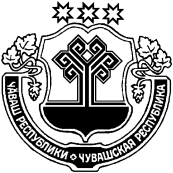 ЧĂВАШ РЕСПУБЛИКИЧУВАШСКАЯ РЕСПУБЛИКАТĂВАЙ РАЙОНАДМИНИСТРАЦИЙĔЙЫШĂНУ___.___.2020 № ____Тǎвай ялěАДМИНИСТРАЦИЯЯНТИКОВСКОГО РАЙОНАПОСТАНОВЛЕНИЕ___.___.2020 № ____село Янтиково«Объемы финансирования Программы с разбивкой по годам реализации–прогнозируемые объемы финансирования мероприятий Программы в 2018-2024 годах составляют 42915,4 тыс. рублей, в том числе:в 2018 году – 3746,5 тыс. рублей;в 2019 году – 3847,5 тыс. рублей;в 2020 году – 20640,4 тыс. рублей;в 2021 году – 3502,1 тыс. рублей;в 2022 году – 3726,3 тыс. рублей;в 2023 году – 3726,3 тыс. рублей;в 2024 году – 3726,3 тыс. рублей;из них средства: федерального бюджета – 24885,4 тыс. рублей, в том числе:в 2018 году – 3289,0 тыс. рублей;в 2019 году – 3818,1 тыс. рублей;в 2020 году – 3467,1 тыс. рублей;в 2021 году – 3467,1 тыс. рублей;в 2022 году – 3614,7 тыс. рублей;в 2023 году – 3614,7 тыс. рублей;в 2024 году – 3614,7 тыс. рублей;республиканского бюджета Чувашской Республики – 16367,9 тыс. рублей, в том числе:в 2018 году – 105,0 тыс. рублей;в 2019 году – 27,1 тыс. рублей;в 2020 году – 16134,5 тыс. рублей;в 2021 году – 24,5 тыс. рублей;в 2022 году – 25,6 тыс. рублей;в 2023 году – 25,6 тыс. рублей;в 2024 году – 25,6 тыс. рублей;местных бюджетов – 1189,4 тыс. рублей, в том числе:в 2018 году – 276,2 тыс. рублей;в 2019 году – 2,3 тыс. рублей;в 2020 году – 867,4 тыс. рублей;в 2021 году – 10,5 тыс. рублей;в 2022 году – 11,0 тыс. рублей;в 2023 году – 11,0 тыс. рублей;в 2024 году – 11,0 тыс. рублей;внебюджетных источников – 472,7 тыс. рублей, в том числе:в 2018 году – 76,3 тыс. рублей;в 2019 году – 0,0 тыс. рублей;в 2020 году – 171,4 тыс. рублей;в 2021 году – 0,0 тыс. рублей;в 2022 году – 75,0 тыс. рублей;в 2023 году – 75,0 тыс. рублей;в 2024 году – 75,0 тыс. рублей.Объемы финансирования Программы уточняются при формировании консолидированного бюджета Янтиковского района на очередной финансовый год и плановый период»;№ппЦелевой индикатор и показатель (наименование)Единица измеренияЗначения целевых индикаторов и показателейЗначения целевых индикаторов и показателейЗначения целевых индикаторов и показателейЗначения целевых индикаторов и показателейЗначения целевых индикаторов и показателейЗначения целевых индикаторов и показателейЗначения целевых индикаторов и показателей№ппЦелевой индикатор и показатель (наименование)Единица измерения2018 год2019 год2020 год2021 год2022 год2023 год2024 год12345678910Муниципальная программа Янтиковского района «Формирование современнойгородской среды на территории Янтиковского района Чувашской Республики» на 2018-2024 годыМуниципальная программа Янтиковского района «Формирование современнойгородской среды на территории Янтиковского района Чувашской Республики» на 2018-2024 годыМуниципальная программа Янтиковского района «Формирование современнойгородской среды на территории Янтиковского района Чувашской Республики» на 2018-2024 годыМуниципальная программа Янтиковского района «Формирование современнойгородской среды на территории Янтиковского района Чувашской Республики» на 2018-2024 годыМуниципальная программа Янтиковского района «Формирование современнойгородской среды на территории Янтиковского района Чувашской Республики» на 2018-2024 годыМуниципальная программа Янтиковского района «Формирование современнойгородской среды на территории Янтиковского района Чувашской Республики» на 2018-2024 годыМуниципальная программа Янтиковского района «Формирование современнойгородской среды на территории Янтиковского района Чувашской Республики» на 2018-2024 годыМуниципальная программа Янтиковского района «Формирование современнойгородской среды на территории Янтиковского района Чувашской Республики» на 2018-2024 годыМуниципальная программа Янтиковского района «Формирование современнойгородской среды на территории Янтиковского района Чувашской Республики» на 2018-2024 годыМуниципальная программа Янтиковского района «Формирование современнойгородской среды на территории Янтиковского района Чувашской Республики» на 2018-2024 годы1.Количество благоустроенных дворовых территорий (оборудованных местами для проведения досуга и отдыха разными группами населения (спортивные, детские площадки и т.д.), малыми архитектурными формами)ед.10112222.Количество благоустроенных общественных территорийед.01211223.Количество населенных пунктов Янтиковского района, улучшивших эстетический облик ед.11223334.Доля финансового участия граждан, организаций в выполнении мероприятий по благоустройству дворовых и общественных территорий %2010222»;Номер и наименование основного мероприятияОтветственный исполнитель, соисполнителиСрок, годСрок, годОжидаемый непосредственный результат (краткое описание)Основные направления реализацииСвязь с показателями ПрограммыНомер и наименование основного мероприятияОтветственный исполнитель, соисполнителиначала реализацииокончания реализацииОжидаемый непосредственный результат (краткое описание)Основные направления реализацииСвязь с показателями Программы1234567Благоустройство дворовых и общественных территорий населенных пунктов Янтиковского районаБлагоустройство дворовых и общественных территорий населенных пунктов Янтиковского районаБлагоустройство дворовых и общественных территорий населенных пунктов Янтиковского районаБлагоустройство дворовых и общественных территорий населенных пунктов Янтиковского районаБлагоустройство дворовых и общественных территорий населенных пунктов Янтиковского районаБлагоустройство дворовых и общественных территорий населенных пунктов Янтиковского районаБлагоустройство дворовых и общественных территорий населенных пунктов Янтиковского районаОсновное  мероприятие 1. Формирование комфортной городской средыОтдел строительства, дорожного и ЖКХ администрации Янтиковского района; администрации Турмышского, Янтиковского, Яншихово-Норвашского сельских поселений20182024количество благоустроенных дворовых территорий населенных пунктов Янтиковского района составит не менее 8 единиц, а общественных территорий – не менее 8 единиц.реализация на территориях населенных пунктов Янтиковского района проектов по благоустройствуколичество благоустроенных дворовых территорий (оборудованных местами для проведения досуга и отдыха разными группами населения (спортивные, детские площадки и т.д.), малыми архитектурными формами (не менее 1 единицы ежегодно);количество благоустроенных общественных территорий (не менее 1 единицы ежегодно).Основное  мероприятие 2. Содействие благоустройству населенных пунктов Янтиковского районаОтдел строительства, дорожного и ЖКХ администрации Янтиковского района; администрации Турмышского, Янтиковского, Яншихово-Норвашского сельских поселений20202024количество благоустроенных дворовых территорий населенных пунктов Янтиковского района составит не менее 1 единицы, а общественных территорий – не менее 1 единицы.реализация на территориях населенных пунктов Янтиковского района проектов по благоустройствуколичество благоустроенных дворовых территорий (оборудованных местами для проведения досуга и отдыха разными группами населения (спортивные, детские площадки и т.д.), малыми архитектурными формами;количество благоустроенных общественных территорий (тротуаров).Основное  мероприятие 3. Вовлечение заинтересованных граждан, организаций в реализацию мероприятий по благоустройству территорий населенных пунктов Янтиковского районаОтдел строительства, дорожного и ЖКХ администрации Янтиковского района; администрации Турмышского, Янтиковского, Яншихово-Норвашского сельских поселений 20182024Объем средств за счет внебюджетных источников – 472,7 тыс. рублейДоля финансового участия граждан, организаций в выполнении мероприятий по благоустройству дворовых и общественных территорий (не менее 2 процентов от общей численности населения населенного пункта муниципального образования).»;СтатусНаименование Программы (основного мероприятия)Код бюджетной классификацииКод бюджетной классификацииИсточники финансированияРасходы по годам, тыс. рублейРасходы по годам, тыс. рублейРасходы по годам, тыс. рублейРасходы по годам, тыс. рублейРасходы по годам, тыс. рублейРасходы по годам, тыс. рублейРасходы по годам, тыс. рублейСтатусНаименование Программы (основного мероприятия)главный распорядитель бюджетных средствцелевая статья расходовИсточники финансирования2018201920202021202220232024123456789101112Муниципальная программа Янтиковского района«Формирование современной городской среды на территории Янтиковского района Чувашской Республики» на 2018-2024 годыххвсего3746,53847,520640,43502,13726,33726,33726,3Муниципальная программа Янтиковского района«Формирование современной городской среды на территории Янтиковского района Чувашской Республики» на 2018-2024 годыххфедеральный бюджет3289,03818,13467,13467,13614,73614,73614,7Муниципальная программа Янтиковского района«Формирование современной городской среды на территории Янтиковского района Чувашской Республики» на 2018-2024 годыххреспубликанский бюджет Чувашской Республики105,027,116134,524,525,625,625,6Муниципальная программа Янтиковского района«Формирование современной городской среды на территории Янтиковского района Чувашской Республики» на 2018-2024 годыххместные бюджеты276,22,3867,410,511,011,011,0Муниципальная программа Янтиковского района«Формирование современной городской среды на территории Янтиковского района Чувашской Республики» на 2018-2024 годыххвнебюджетные источники76,30,0171,40,075,075,075,0Основное мероприятие 1Формирование комфортной городской средыххвсего3746,53847,53502,13502,13726,33726,33726,3Основное мероприятие 1Формирование комфортной городской средыххфедеральный бюджет3289,03818,13467,13467,13614,73614,73614,7Основное мероприятие 1Формирование комфортной городской среды992993 0503Ч8101L5550 (2018 г.)A51F255550 республиканский бюджет Чувашской Республики105,027,124,524,525,625,625,6Основное мероприятие 1Формирование комфортной городской средыххместные бюджеты276,22,310,510,511,011,011,0Основное мероприятие 1Формирование комфортной городской средыххвнебюджетные источники76,30,00,00,075,075,075,0Основное мероприятие 2Содействие благоустройству населенных пунктов Янтиковского районаххвсегохх17138,30,00,00,00,0Основное мероприятие 2Содействие благоустройству населенных пунктов Янтиковского районаххфедеральный бюджетхх0,00,00,00,00,0Основное мероприятие 2Содействие благоустройству населенных пунктов Янтиковского района992993 0503A5102S5420 республиканский бюджет Чувашской Республикихх16110,00,00,00,00,0Основное мероприятие 2Содействие благоустройству населенных пунктов Янтиковского районаххместные бюджетыхх856,90,00,00,00,0Основное мероприятие 2Содействие благоустройству населенных пунктов Янтиковского районаххвнебюджетные источникихх171,40,00,00,00,0Основное мероприятие 3Вовлечение заинтересованных граждан, организаций в реализацию мероприятий по благоустройству территорий муниципальных образованийххвсего0,00,00,00,00,00,00,0Основное мероприятие 3Вовлечение заинтересованных граждан, организаций в реализацию мероприятий по благоустройству территорий муниципальных образованийххфедеральный бюджет0,00,00,00,00,00,00,0Основное мероприятие 3Вовлечение заинтересованных граждан, организаций в реализацию мероприятий по благоустройству территорий муниципальных образованийххреспубликанский бюджет Чувашской Республики0,00,00,00,00,00,00,0Основное мероприятие 3Вовлечение заинтересованных граждан, организаций в реализацию мероприятий по благоустройству территорий муниципальных образованийххместные бюджеты0,00,00,00,00,00,00,0Основное мероприятие 3Вовлечение заинтересованных граждан, организаций в реализацию мероприятий по благоустройству территорий муниципальных образованийххвнебюджетные источники0,00,00,00,00,00,00,0».